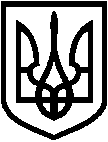 СВАТІВСЬКА РАЙОННА ДЕРЖАВНА АДМІНІСТРАЦІЯЛУГАНСЬКОЇ ОБЛАСТІРОЗПОРЯДЖЕННЯголови районної державної адміністрації13.11.2019                                          м. Сватове        	   № 474	Про нагородження відзнаками Сватівської райдержадміністрації доДня працівників сільського господарства З метою відзначення професійних досягнень працівників агропромислового комплексу Сватівського району до дня їх професійного свята, відповідно до розпорядження голови райдержадміністрації від 17 листопада 2015 № 576 «Про відзнаки Сватівської районної державної адміністрації», розглянувши подання про нагородження, керуючись ст. ст. 39, 41 Закону України «Про місцеві державні адміністрації», враховуючи розпорядження голови райдержадміністрації від 10.07.2019№ 67–ОС,зобов’язую:1. Нагородити відзнаками Сватівської райдержадміністрації окремих працівників сільськогосподарської галузі району за вагомий внесок у розвиток агропромислового комплексу Сватівщини та з нагоди Дня працівників сільського господарства згідно зі списком (додаток 1). 2. Управління фінансів райдержадміністрації виділити кошти в сумі 6471 (шість тисяч чотириста сімдесят одна) грн 00 коп., передбачених в районному бюджеті на проведення загальнорайонних заходів для придбання бланків подяк, грамот в рамках, квітів та подарунків, згідно з кошторисом (додаток 2). 3. Відділ фінансово-господарського забезпечення апарату райдержадміністрації перерахувати кошти згідно з наданими накладними на отримання товару:- в сумі 4470 (чотири тисячі чотириста сімдесят) грн 00 коп. на рахунок ФОП П…;- в сумі 920 (дев’ятсот двадцять)грн 00 коп. на рахунок ФОП П…;- в сумі 161 (сто шістдесят одна) грн 00 коп. на рахунок
МКП «СЛОБОЖАНЩИНА»… ,;- в сумі 920 (дев’ятсот двадцять) грн 00 коп. ФОП Д….4. Контроль за виконанням цього розпорядження залишаю за собою.Перший заступник голови                                                  Олексій ЛИБАДодаток 1до розпорядження головирайдержадміністрації 13.11.2019  № 474СПИСОКдля  нагородження з нагоди Дня  працівників сільського господарства подякоюСватівської райдержадміністрації грамотоюСватівської райдержадміністрації Заступник керівника апарату – начальник відділу організаційно -аналітичної роботи, інформаційної діяльності та звуків з громадськістю апарату райдержадміністрації			Оксана ЛІТВІНОВА-ФЕНЬДодаток 2до розпорядження головирайдержадміністрації13.11.2019 № 474Кошторис витрат, пов’язаних з відзначенням Дня працівників сільського господарства Придбання:1. Квітів	40,00 грн х 23шт.=920,00 грн2. Бланків подяк7,00 грнх 22 шт. = 154,00 грн3. Бланків грамот                                      7,00 грн х 1 шт. = 7,00 грн4. Рамок40,00 грн х 23шт. = 920,00 грн5. Ваз для квітів250,00 грн х 7 шт. = 1750,00 грн6. Наборів чарок                                                  230,00 грн х 4 шт. = 920,00грн7. Термосів                                                           150,00 грн х 12 шт. =1800,00 грнВсього: 6471 (шість тисяч чотириста сімдесят одна) грн 00 коп.Заступник керівника апарату – начальник відділу організаційно -аналітичної роботи, інформаційної діяльності та звуків з громадськістю апарату райдержадміністрації			Оксана ЛІТВІНОВА-ФЕНЬ1БІРЮКОВА Оленазаступник голови СФГ «Пролісок» з економіки2ВАКУЛА Юрійслюсар з ремонту сільськогосподарських машин та устаткування ПП СВФ «Агро»3ВАХНИК Оленатваринниця СФГ «Каштан»4ГАПОЧКАПетро юрист ФГ «Стельмахівське»5ЗАВГОРОДНІЙ Олександр механізатор ППА «Мілуватська»6ЗІНЧЕНКОІгор агроном ППА «Гончарівська»7КАНЦЕДАЛ Світланаоператор машинного доїння СФГ «Каштан»8КУШНАРЬОВ Олександр голова ФГ «Свистунівське»9ЛЕЛЮК Наталіяоператор машинного доїння ТОВ АФ «Слобожанська»10МИХАЙЛІНВолодимир бригадир механізаторів ППА «Гончарівська»11МОХНИЦЬКИЙ Володимирводій ППА «Мілуватська»12НОВОХАЦЬКИЙ Сергійтваринник ТОВ АФ «Слобожанська»13ОНИШКОПавло голова СФГ «Мрія»14ПОДОЛЯКА Ігорголова ФГ «Аркада»15ПОНОМАРЬОВ Анатолійводій автомашин ППА «Шанс»16ПОРОКАГригорій механізатор СФГ «Прогрес-10»17ПРОСКУРІН Вікторголова ФГ «Батьківщина»18СОЛОДКА Оленатваринниця ПП СВФ «Агро»19ЧЕРНЕЦЬКИЙ Олександрголова ФГ «Адоніс Агро»20ШАМРАЙ Володимир інженер СФГ «Прогрес-10»21ШЕВЧЕНКО Маргаритаоператор машинного доїння ППА «Лан»22ШУЛЬЖЕНКО Сергійтракторист-машиніст ППА «Шанс»23РАДЬКОВА Оленателятниця ППА «Лан»